ПреимуществаСо временем не желтеетЛегко наносится любыми инструментамиПодготовка поверхности перед покраскойОснование должно быть чистым, сухим и твердым. Поверхность очистить с помощью Fluren 37 Basic Cleaner. Шелушащуюся и мелящуюся краску удалить. Глянцевые, гладкие поверхности отшлифовать абразивом и обработать Interior Fix Primer.Новую и необработанную древесину загрунтовать Interior Wood Primer.Для металлических изделий используйте соответствующий антикоррозионный грунт.При окрашивании ранее обработанной в промышленных условиях древесины, необходимо сделать тестовый выкрас, с целью оценки адгезии.НанесениеНаносится кистью, валиком, аппликатором или распылителем. Наилучший результат достигается при двухслойном покрытии.При использовании краскопульта краску не разбавлять.Поверхность очищать с помощью Fluren 32 Universal Cleaner. При необходимости реставрации повреждений используйте ту же краску  и такой же инструмент, которые применялись первоначально.ПримечаниеС обработанной поверхностью обращаться осторожно до полной полимеризации краски.При окрашивании торцов, рифлёной, пиленой, сучковатой древесины, нужно учитывать, что не загрунтованное дерево со временем может проявиться сквозь краску,  вследствие того, что оно  сжимается при низкой  влажности воздуха.Технические характеристики Тип:                                                              Акриловая эмаль на водной основеПлотность:                                                   1,3 кг/лСтепень блеска:                                            20, полуматовыйСухой остаток:                                             По весу: 47% , По объему: 38%Расход:                                                          9 м²/л  Температура нанесения:                             Мин. рабочая температура в процессе                                                                      нанесения и высыхания/отверждения: +5°C                                                                     Макс. относительная влажность: 80%Время высыхания при температуре 20°C,относительной влажности 60%:                На отлип: 1 ч                                                                     Интервал перекрытия: 6 ч.                                                                      Полное отверждение: Несколько днейРазбавитель:                                              Вода. При использовании краскопульта, не разбавлять.Очистка инструментов и т.д.:                  Вода и мылоУсловия хранения:                                   Хранить в прохладном месте, в плотно закрытой упаковке, не замораживать.Код: INT HI 20                    Сентябрь 2016 года, заменяет Ноябрь 2010Убедитесь, что технический паспорт продукта самого последнего издания.Пожалуйста, обращайтесь к информации на наклейке, а также к инструкции по нанесению на сайтеwww.flugger.dkВся информация основана на существующем законодательстве, лабораторных тестах и практическом опыте.Технический паспорт 
Flügger Interior High Finish 20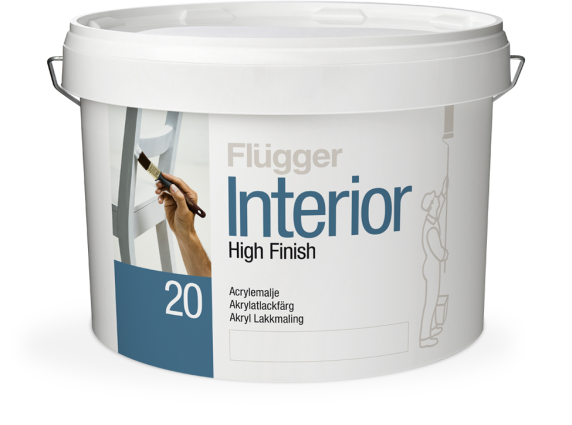 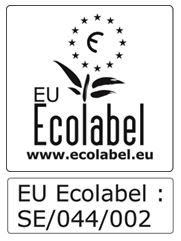 Описание продукта Акриловая полуматовая эмаль  с высокой кроющей способностью. Обеспечивает равномерное, твёрдое, очень крепкое и легко моющееся покрытие. Interior High Finish 20 маркирована  Европейским экологическим  лейблом ECO. Предназначена для внутренних работ по дереву, загрунтованному металлу в случаях, когда необходимо создать прочную и гладкую поверхность, например: кухонные фасады, подоконники, панели, плинтуса, различные столярные изделия, мебель, фурнитура, загрунтованные радиаторы. Также может использоваться для внутренних сторон окон. 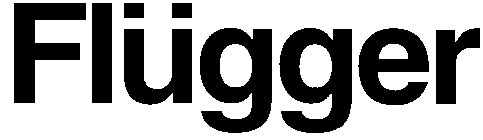 